Термопластавтомат Easymaster серии V — лидер продаж от компании Chen Hsong Group, который объединил в себе 50-летний опыт компании в машиностроении. Серия была создана опытной проектной группой в соответствии с передовыми технологиями литья под давлением.Энергосберегающая технология VDP (насос с переменным объемом) и высокоскоростной узел впрыска позволяют решать широкий спектр литьевых задач. Особый дизайн шнека позволяет получать качественные изделия с меньшим временем цикла. Все это обеспечивает простое решение для повышения эффективности производства.Узел смыканияНаправляющие колонны термопластавтомата выполнены из высокопрочной японской стали увеличенного диаметра для большей надежностиЦентрализованная система смазкиРежим вибрации выталкивателей для сокращения циклаУзел впрыскаИндикатор температуры материального цилиндра с автонастройкойГидравлический мотор с большим крутящим моментомЗащита от холодного стартаКольцевидная плита Chen Hsong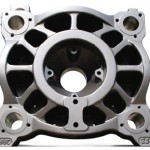 Устройство понижения давленияЭксклюзивная плита кольцевидного типаРавномерное распределение нагрузки — повышает стабильность производства и качество готовых изделий, помогает продлить жизнь пресс-формыУвеличенная жесткость и структурная плотность делает конструкцию подходящей для всех способов литьяНа термопластавтомате установлен высокоэффективный контроллер нового поколения, разработанный в Японии и сконструированный с применением последних технологий, который обладает повышенной устойчивостью и абсолютной надежностью.Уникальная интегрированная система производственных сетей термопластавтоматов iChen System TM для планирования производства и управленческого анализа увеличивает производительность труда, повышает эффективность, сокращает отходы.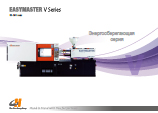    Открыть каталогПри покупке оборудования для литья пластмасс действуют специальные акции! Вы можете ознакомиться с ними в разделе Специальные предложения.Основные характеристикиМодельВес впрыска, шнек В (гр)Высота пресс-формы
(min-max), ммРасстояние между
колоннами, ммРасстояние между
плитами, ммУсилие смыкания, тEM80V153130-320355X30064080EM120V203145-380410X360720120EM150V305160-450455X425860150EM180V449180-500505X500960180EM220V459195-600560X5601090220EM260V715195-600580X5801130260EM320V1038220-660660X6601260320EM400V1402250-750730X7301420400EM480V1990275-820810X8101590480EM560V1990330-850855X8551685560Стандартная комплектация термопластавтомата включает:Контроллер Ai-02Регулятор обратного давленияВысокоэффективный перепускной фильтр для очистки масла в гидравлической системе ТПАВнешний масляный фильтр, обеспечивающий максимальное удобство замены и снятияОдин клапан сдуваУправление одним гидравлическим знакомРегулятор положения, оснащенный высокоточными потенциометрамиВысокоточный пропорциональный клапан давления и расхода с устройством обратной связи для контроля параметров рабочей жидкости в замкнутом гидравлическом контуреИзмерительный преобразователь давления в гидравлической системе термопластавтоматаКачественные детали гидравлической системы ТПА от известных производителей, включая Bosch Rexroth® и др.Прочные гидравлические шланги высокого давления от известных мировых производителейМонтажные отверстия, соответствующие стандарту EUROMAPКомплект виброопорКомплект уплотнений2 масляных фильтраКомплект нагревателейУдлиненное соплоОбратный клапан наконечника шнекаМин. комплект необходимого инструментаТермопарыКонтактор, предохранителиСмазкаШприц для смазыванияПрижимные струбцины для крепления пресс-формЯщик для инструментаИнструкция по эксплуатации термопластавтоматаВ дополнительную комплектацию входит:Контролер B&R (Австрия) или Ai-12Ленточные керамические нагревателиДатчик температуры внутри соплаЗащитный кожух соплаЗащитный кожух цилиндраДатчик температуры масла в гидравлической системе ТПАУстройство предварительного нагрева масла в гидравлической системе ТПАСтандартные Т-образные пазыВыталкиватель, соответствующий стандарту EUROMAPРазъем для подключения робота, соответствующий стандарту EUROMAP 12 или 67Выключатели аварийной остановки для обеих дверей ТПАЭлектрощит оборудования, соответствующий стандартам безопасности СЕДатчик уровня масла в гидравлической системе термопластавтомата (в дополнительную комплектацию входит соответствующий сигнал тревоги)Высокоточный пропорциональный клапан давления и расхода для узла смыканияБесконтактное реле включения нагреваГидравлическая защита дверей ТПАСтраховочные цепи, для связки шлангов высокого давленияТрехцветная сигнальная лампаЭлектронный контроль противодавленияДополнительные клапаны сдуваУстановка серводвигателя на узел пластификации ТПАУправление знакамиЭлектроклапан контроля воды охлаждения маслаУстановка картридера флеш-носителя для контролера Ai-12Бронированный шнек и цилиндрРотаметрУвеличение мощности моторовУвеличенное расстояние между плит